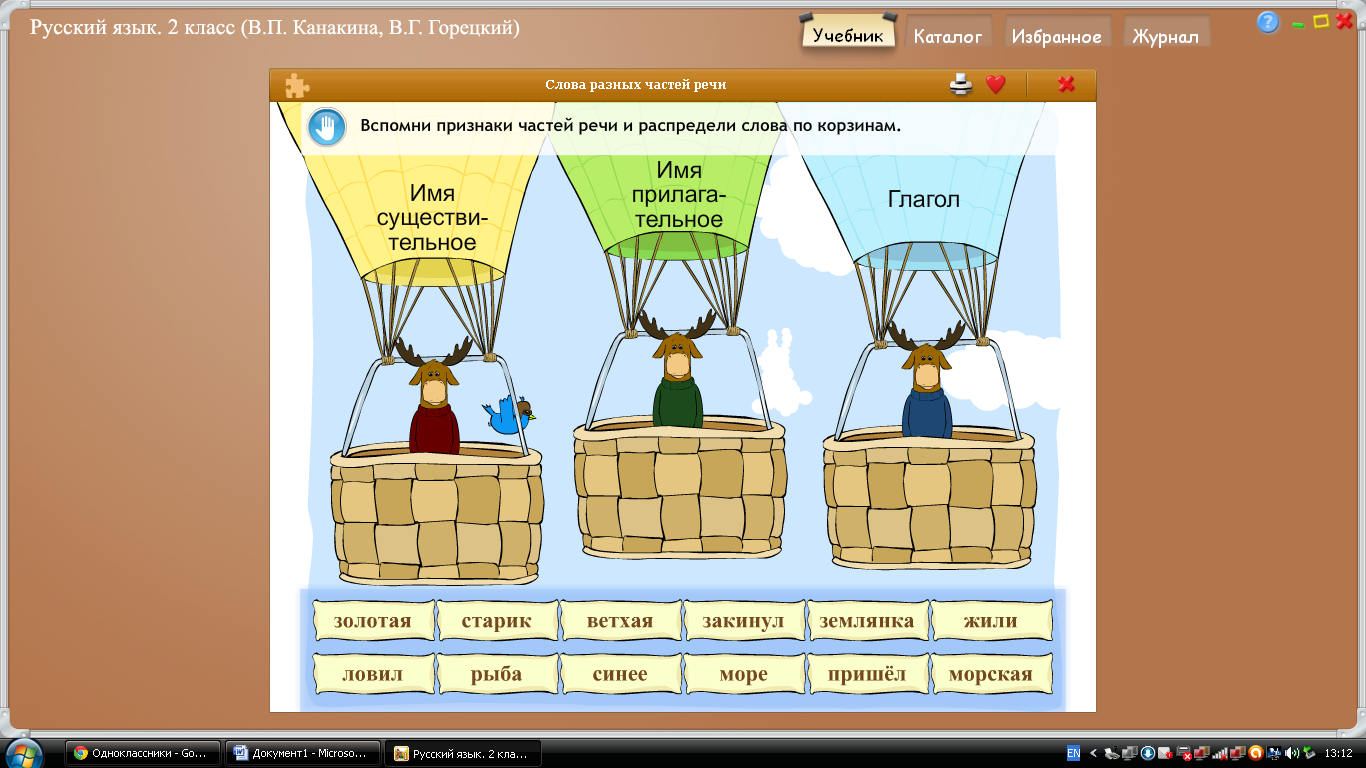     золотая   ловил   старик    рыба    ветхая     синее   закинул     море    землянка    пришел    жили    морская